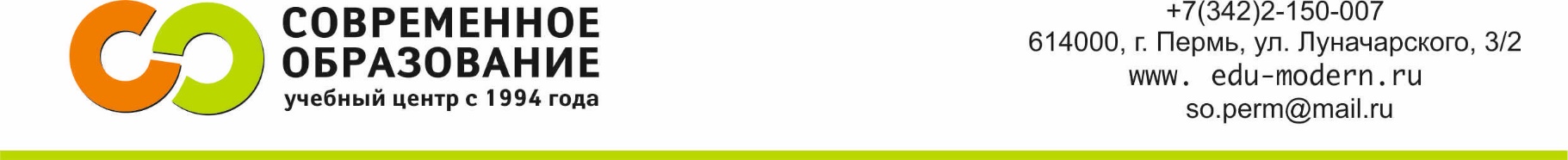 	  УТВЕРЖДАЮДиректор ЧОУ ДПО «Современное образование»Вахрин А.В.25 августа 2015 г.ПОЛОЖЕНИЕ О ПОРЯДКЕ ОФОРМЛЕНИЯ ВОЗНИКНОВЕНИЯ, ИЗМЕНЕНИЯ И ПРЕКРАЩЕНИЯ ОТНОШЕНИЙ МЕЖДУ ЧАСТНЫМ ОБРАЗОВАТЕЛЬНЫМ УЧРЕЖДЕНИЕМ ДОПОЛНИТЕЛЬНОГО ПРОФЕССИОНАЛЬНОГО ОБРАЗОВАНИЯ «СОВРЕМЕННОЕ ОБРАЗОВАНИЕ»И ОБУЧАЮЩИМИСЯ ИЛИ ЗАКОННЫМИ ПРЕДСТАВИТЕЛЯМИ НЕСОВЕРШЕННОЛЕТНИХ ОБУЧАЮЩИХСЯОбщие положенияПоложение о порядке оформления возникновения, изменения и прекращения отношений между Частным образовательным учреждением дополнительного профессионального образования "Современное образование" (далее по тексту – Учреждение) и обучающимися и (или) законными представителями несовершеннолетних обучающихся разработано на основе следующих нормативных актов:Конституции Российской Федерации; Федерального закона от 29.12.2012 № 273 "Об образовании в Российской Федерации";Устава Учреждения.Настоящее положение определяет порядок оформления возникновения, изменения и прекращения отношений между Учреждением и обучающимися и(или) родителями (законными представителями несовершеннолетних обучающихся).Возникновение образовательных отношенийНа обучение принимаются лица, независимо от пола, возраста, гражданства, места жительства, национальной и религиозной принадлежности, политических воззрений и других обстоятельств.Прием на обучение в Учреждение ведется без вступительных экзаменов. Для определения начального уровня знаний, поступающего проводится письменное тестирование и устное собеседование. При тестировании поступающих используются тесты в соответствии с возрастом поступающего.  По результатам тестирования и собеседования поступающий определяется в группу, соответствующую его уровню знаний и возрасту.Прием обучающихся в Учреждение проводится на основании личного заявления и договора на обучение по дополнительным общеразвивающим программам, заключенного между Учреждением и обучающимся или законными представителями несовершеннолетних обучающихся.Прием на обучение производится на принципах равных условий приема для всех обучающихся.Зачисление обучающегося на обучение осуществляется приказом директора Учреждения. Обучающийся считается зачисленным на обучение с даты, указанной в приказе директора.Учреждение доводит до поступающих информацию о наименовании, месте нахождения (адресе), Уставе и лицензии на осуществление образовательной деятельности, а также сведения:об уровне и направленности реализуемых дополнительных общеразвивающих программ, формах и сроках их освоения;о стоимости образовательных услуг и порядке их оплаты;о правилах приема обучающихся;о правилах внутреннего распорядка.Учреждение также предоставляет для ознакомления:документы, регламентирующие организацию и осуществление образовательной деятельности Учреждения, права и обязанности обучающегося;образцы договоров об оказании платных дополнительных образовательных услуг;другие относящиеся к договору и соответствующей образовательной услуге сведения, которые предусмотрены Законом Российской Федерации «О защите прав потребителей» и «Федеральным законом «Об образовании в Российской Федерации»;3. Изменение образовательных отношенийОбразовательные отношения могут быть изменены как по инициативе обучающегося или законного представителя несовершеннолетнего обучающегося, так и по инициативе Учреждения.При обнаружении в ходе текущего контроля успеваемости в течение одного месяца со дня начала обучения несоответствия уровня знаний обучающегося заявленным требованиям программы, при необходимости проводится повторное тестирование и устное собеседование. По результатам обучающемуся рекомендуется перейти на соответствующий его знаниям уровень. При существенном изменении образовательных отношений между обучающимся или законным представителем несовершеннолетнего обучающегося и Учреждением заключается дополнительное соглашение к договору на обучение по дополнительным общеразвивающим программам. Издается приказ директора о переводе обучающегося на соответствующий его знаниям уровень обучения, на основании дополнительного соглашения к договору на обучение по дополнительным общеразвивающим программам.Права и обязанности обучающегося, предусмотренные законодательством об образовании и локальными нормативными актами Учреждения, изменяются с даты, указанной в приказе.4. Прекращение образовательных отношений Отчисление обучающихся производится по следующим основаниям: 4.1.1.  в связи с завершением занятий по общеразвивающей программе;  4.1.2. досрочно, по инициативе обучающегося, на основании его личного заявления или по заявления законного представителя несовершеннолетнего обучающегося (Приложение № 1);4.1.3. досрочно, в связи с неоплатой Заказчиком стоимости услуг Исполнителя по истечении сроков, установленных в договоре.4.1.4. досрочно, если надлежащее исполнение обязательств Учреждением стало невозможным вследствие действия (бездействия) обучающегося.Отчисление обучающегося по любому из вышеперечисленных оснований влечет за собой расторжение договора на оказание платных образовательных услуг между Учреждением и обучающимся.Отчисление обучающегося оформляется приказом директора Учреждения с указанием даты отчисления.Досрочное прекращение образовательных отношений по инициативе обучающегося или его законных представителей, для несовершеннолетних обучающихся не влечет за собой возникновение каких-либо дополнительных, в том числе материальных, обязательств обучающегося перед Учреждением.Права и обязанности обучающегося, предусмотренные законодательством об образовании и локальными нормативными актами Учреждения прекращаются с даты его отчисления из Учреждения.Приложение № 1Форма заявления о расторжении договора на обучение по дополнительным общеразвивающим программам между Частным образовательным учреждением дополнительного профессионального образования "Современное образование" и обучающимся или его законным представителем для несовершеннолетнего обучающегося Директору ЧОУ ДПО «Современное образование»А.В. ВахринуФИО _________________________обучающегосяили его законного представителя, для несовершеннолетнего обучающегосяЗАЯВЛЕНИЕПрошу расторгнуть договор № __________ от   ____________________  ________________________                                          ___________________________ (дата)									(подпись) Проведено занятий____________________________________________________________________________________________________________________________Оплачено______________________________________________________________К доплате______________________________________________________________К возврату______________________________________________________________